АДМИНИСТРАЦИЯ ПЛАСТУНОВСКОГО СЕЛЬСКОГО ПОСЕЛЕНИЯ ДИНСКОГО РАЙОНА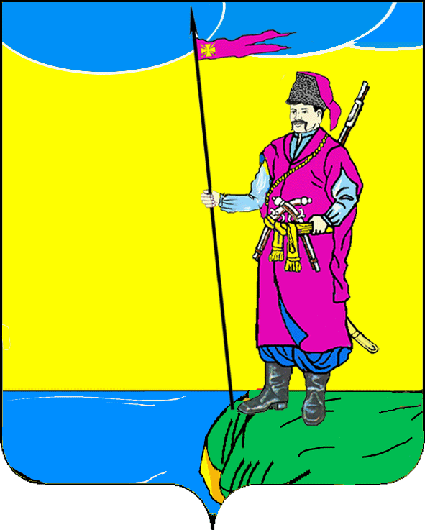 ПОСТАНОВЛЕНИЕот 26.11.2020 г.	         	 				                       № 266станица ПластуновскаяОб утверждении перечня объектов, в отношении которых планируется заключение концессионных соглашений в 2021-2022 годахВ целях реализации положений пункта 3 статьи 4 Федерального закона от 21.07.2005 № 115-ФЗ «О концессионных соглашениях», Положением «О порядке управления и распоряжения объектами муниципальной собственности Пластуновского сельского поселения Динского района», утвержденным решением Совета Пластуновского сельского поселения Динского района от 27.12.2010 № 91 (с изменениями от 18.07.2019 г. № 272-71/3), Уставом Пластуновского сельского поселения Динского района, постановляю: 1. Утвердить перечень объектов, в отношении которых планируется заключение концессионных соглашений в 2021-2022 годах (прилагается). 2. Установить, что Перечень объектов, в отношении которых планируется заключение концессионных соглашений в 2021-2022 годах (далее - Перечень), носит информационный характер. Отсутствие в Перечне какого-либо объекта не является препятствием для заключения концессионного соглашения с лицами, выступающими с инициативой заключения концессионного соглашения с лицами, выступающими с инициативой заключения концессионного соглашения согласно части 4.1 статьи 37 Федерального закона от 21.07.2005 № 115-ФЗ «О концессионных соглашениях».3. Общему отделу администрации Пластуновского сельского поселения Динского района опубликовать настоящее решение в официальной газете Пластуновского сельского поселения «Пластуновские известия», разместить на официальном сайте Российской Федерации в сети Интернет (http://www.torgi.gov.ru) и на официальном сайте Пластуновского сельского поселения Динского района в сети «Интернет» (http://www.plastunovskoe.ru). 4. Контроль за выполнением настоящего постановления оставляю за собой.5. Настоящее постановление вступает в силу после его официального опубликования.Исполняющий обязанностиглавы Пластуновскогосельского поселения             					           А.А.ЗавгороднийУТВЕРЖДЕНПостановлением администрации Пластуновского сельскогопоселения Динского районаот 26.11.2020 г  № 266Об утверждении перечня объектов, в отношении которых планируется заключение концессионных соглашений в 2021-2022 годах.Начальник отдела ЖКХ, земельныхи имущественных отношений администрации Пластуновского сельского поселения						                  К.Г.Зименко№п/пНаименованиеАдресТехнические характеристики (площадь, протяженность),кв. м., п. м.год ввода в эксплуатациюРеквизиты правоустанавливающих документов 1Здание котельной № 13 (объекты теплоснабжения), с кадастровым номером 23:07:0601026:218353206, Краснодарский край, Динской район, ст-ца Пластуновская, ул. Пролетарская, 70Б99,3 кв.м1985Акт приема-передачи имущества от 09.10.2006 г., по состоянию на 01.01.2006 2Здание котельной № 14 (объекты теплоснабжения, с кадастровым номером 23:07:0601038:167353206, Краснодарский край, Динской район, ст-ца Пластуновская, ул. Мира, 26В195,2 кв.м1985Акт приема-передачи имущества от 09.10.2006 г., по состоянию на 01.01.20063Теплотрасса котельной № 13353206, Краснодарский край, Динской район, ст-ца Пластуновская, ул. Пролетарская, 70     417 м1985Акт приема-передачи имущества от 09.10.2006 г., по состоянию на 01.01.20064Теплотрасса котельной № 14353206, Краснодарский край, Динской район, ст-ца Пластуновская, ул. Мира, 28299 м1985Акт приема-передачи имущества от 09.10.2006 г., по состоянию на 01.01.2006 5Сооружение. Расширение системы газоснабжения ст. Пластуновской. Газификация ул. Ленина и ул. Верхненабережная в ст. Пластуновской, с кадастровым номером 23:07:0601011:206353206, Краснодарский край, Динской район, ст-ца Пластуновская, от пересечения ул. Ленина и ул. Колхозной, по ул. Ленина и ул. Верхненабережная2313 м2012Выписка ЕГРН. собственность от 07.05.2019 № 23:07:0601011:206-23/031/2019-66Газопроводы высокого и низкого давления и ШГРП по ул. Морозова с кадастровым номером:23:07:0000000:2643353206,Краснодарский край, Динской район, ст. Пластуновская ул. Морозова, 1/1Надз. 19,0 м.Подз. 22,0м2008Оформляется как бесхозное имущество